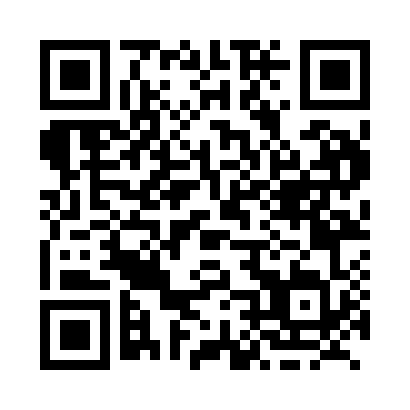 Prayer times for Bown, Quebec, CanadaMon 1 Jul 2024 - Wed 31 Jul 2024High Latitude Method: Angle Based RulePrayer Calculation Method: Islamic Society of North AmericaAsar Calculation Method: HanafiPrayer times provided by https://www.salahtimes.comDateDayFajrSunriseDhuhrAsrMaghribIsha1Mon3:045:0112:506:138:3810:352Tue3:055:0212:506:138:3810:353Wed3:065:0312:506:138:3710:344Thu3:075:0312:506:128:3710:335Fri3:085:0412:506:128:3710:336Sat3:095:0512:516:128:3610:327Sun3:105:0512:516:128:3610:318Mon3:115:0612:516:128:3510:309Tue3:135:0712:516:128:3510:2910Wed3:145:0812:516:118:3410:2811Thu3:155:0912:516:118:3410:2712Fri3:175:0912:516:118:3310:2613Sat3:185:1012:526:118:3210:2414Sun3:205:1112:526:108:3210:2315Mon3:215:1212:526:108:3110:2216Tue3:235:1312:526:108:3010:2017Wed3:245:1412:526:098:2910:1918Thu3:265:1512:526:098:2810:1719Fri3:275:1612:526:088:2810:1620Sat3:295:1712:526:088:2710:1421Sun3:315:1812:526:078:2610:1322Mon3:325:1912:526:078:2510:1123Tue3:345:2012:526:068:2410:1024Wed3:365:2112:526:068:2310:0825Thu3:375:2212:526:058:2110:0626Fri3:395:2412:526:048:2010:0527Sat3:415:2512:526:048:1910:0328Sun3:425:2612:526:038:1810:0129Mon3:445:2712:526:028:179:5930Tue3:465:2812:526:018:169:5731Wed3:485:2912:526:018:149:55